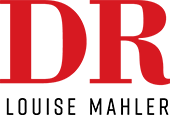 Privacy PolicyThis document sets out the privacy policy (the ‘Privacy Policy’) for the Louise Mahler website, https://louisemahler.com.au/ (the ‘Site’). It is designed to help you understand how we collect and use the personal information you may provide to us when you use our Site and our services as well as the choices you have.We believe that everyone has a right to privacy, and Louise Mahler respects and protects the privacy of our users and we are committed to providing you with the best possible customer service experience. We use your data solely  to provide and improve our services and are dedicated to ensuring the confidentiality and privacy of the Personal Information that we collect. To ensure your information is protected, we abide by the principles contained in the Privacy Act 1988 (Cth) and the General Data Protection Regulations (GDPR), which set out a number of principles concerning the privacy of individuals.What is Personal Information‘Personal Information’ is any information about an individual that identifies that person or by which that person’s identity could be reasonably determined. We recognise that Personal Information is sensitive, and we will ensure the confidentiality and privacy of all information we collect through our Site.Collection of your Personal InformationWhen you visit this Site, we may collect two types of Personal Information. The first is information collected on an individual basis that you knowingly choose to disclose, for example, contact information. The second is non-personal website use information collected as you and others browse the Site. This could include IP address, location, clicked links and content viewed.There are many aspects of the Site which can be viewed without providing Personal Information. However, for access to future customer support features, purchase services or products, register for events or subscribe for information or newsletters, among other activities, you may be required to submit personally identifiable information. This may include requests or questions you submit to us via forms or email, your communications and dealings with us and requests for support or assistance.For each visitor to reach the Site, our servers automatically collect non-personally identifiable information which may include IP address, browser type, version and language, operating system, pages viewed while browsing the Site, search terms used to reach our site, page access times and referring website address. This collected information is used solely internally for the purpose of gauging visitor traffic, trends and delivering personalised content to you while you are at this Site. This would include information gathered by cookies and for analytics and remarketing purposes (discussed below).If you choose to communicate via email, including through email links from this Site, we may retain the content of your email messages together with your email address and the responses.CookiesThis Site utilises a standard technology called ‘cookies’. Cookies are small pieces of data stored on your device which may include a unique identifier. Cookies, together with web server logs may be used to collect information about how this Site is used. Information gathered through this process may include the date and time of visits, the pages viewed, time spent at this Site, and the websites visited just before and just after this Site. This information is used to analyse and improve our services. Cookies do not allow us to gather any personal information about you and we do not generally store any information that you provide us in your cookies. You can also instruct your browser to refuse all cookies or to indicate when a cookie is being sent. However, if you do not accept cookies, you may not be able to use some portions of our services.Cookies from Other SitesTo enrich our website content, sometimes we may embed video content from other social media platforms or websites, such as YouTube or Vimeo. When you visit a page with embedded content, you may be presented with cookies from these websites. We may  also provide a ‘share’ widget within our Site. This allows content to be easily shared on other platforms, such as Facebook, Twitter, LinkedIn and Google+. Each of these sites, may set a cookie when you access their service.AnalyticsWe may use third-party service providers to monitor and analyse the use of our services, including Google Analytics.Google Analytics is an automated service that tracks and reports website traffic. Google uses the data collected to track and monitor the use of our services. This data is shared with other Google services. Google may use the collected data to contextualise and personalise the ads of its own network.You can opt-out of having made your activity on our website available to Google Analytics by installing the Google Analytics op-out browser add-on. The add-on prevents the Google Analytics JavaScript (ga.js, analytic.js and dc.js) from sharing information with Google Analytics about your activity.For more information on the privacy practices of Google, please visit the Google Privacy Terms web page: http://www/google.com/intl/en/policies/privacy/.RemarketingWe may at times use marketing tools to advertise online. This may include remarketing services to advertise on third-party websites to you after you have used our Site. We, along with our third-party vendors, use cookies to inform, optimise and serve ads based on your past visits to our Site.Google AdWords remarketing services are provided by Google Inc. You can opt out of Google’s remarketing by visiting the Ads Preference Manager.Facebook remarketing service is provided by Facebook Inc. You can opt out of Facebook’s interest-based ads by following the instructions on Facebook at https://www.facebook.com/help/568137493302217.Use of Your Personal InformationOther than listed above, from time to time, we may use customer information for new, unanticipated uses not previously disclosed in our Privacy Policy. If our information practices change at some time in the future, data collected previously will adhere to the form of the Privacy Policy in effect at the time of collection.Sharing of Your Personal InformationThe information we collect is used to improve the content of this Site and our services. We will not share or sell your Personal Information to other organisations for commercial purposes. We may occasionally hire other companies to provide services on our behalf, including handling customer support enquiries, processing transactions or sending emails, for example. Those companies will be permitted to obtain only the Personal Information they need to deliver the service. We take reasonable steps to ensure that these organisations are bound by the same confidentiality and privacy obligations in relation to the protection of your Personal Information as we are.We may also disclose your Personal Information if it is required in order to investigate, prevent or take action regarding illegal activities, fraud, threats to the safety of any person or in any other circumstances required by law.We do not disclose Personal Information for any other purposes without your consent, unless required by law.Links to Other SitesOur Site may contain links to other sites that are not operated by us. We have no control over, and assume no responsibility for, the content, privacy policies or practices of any third-party sites or services. If you click on a third-party link, you will be directed to that third party’s site, and our Privacy Policy will no longer be in effect. We strongly advise you to review the privacy policy of every site you visit.Security of Your Personal InformationThe security of your Personal Information is important to us, and we take all reasonable precautions to safeguard Personal Information from loss, misuse, unauthorised access, modification or disclosure. However, no method of transmission over the Internet, or method of electronic storage is 100% secure. While we strive to use commercially acceptable means to protect your Personal Information, we cannot guarantee its absolute security.Security of Information TransmissionsEmail is not recognised as a secure medium of communication. For this reason, we request that you do not send private or sensitive information to us by email. Some of the information you may enter on this Site may be transmitted securely via Secure Sockets Layer SSL, 128 bit encryption services. Pages utilising this technology will have URLs that start with HTTPS instead of HTTP.Storage of Your Personal InformationWe will only store your Personal Information until the purpose of the data for which it has been collected has been achieved.Requests for Personal InformationIn most cases a summary of your Personal Information held by us, such as your name and address details and contact phone numbers, are freely available to you by contacting us.All requests for access to Personal Information will be handled as quickly as possible and we shall endeavour to process any requests for access within 30 days of having received the request.We may be required by law to retain Personal Information for a period of time after you have ceased your relationship with us.Under 13We do not knowingly collect personally identifiable information from anyone under the age of 13. If you are a parent or guardian and you are aware that your child has provided us with Personal Information, please contact us. If we become aware that we have collected Personal Information from a person under the age of 13 without verification of parental consent, we will take immediate steps to remove that information from our servers.General Data Protection Regulations (GDPR)If you are a resident of the European Economic Area (EEA) you have certain rights and protections under the GDPR regarding the processing of your Personal Information. We rely on the following lawful means of processing your Personal Information:Where it is necessary to fulfill a contract with you, including where we collect your Personal Information to enable us to send you course materials.Where you have given us valid consent to use your Personal Information, we will rely on that consent and only use the Personal Information for the specific purpose for which you have given consent. This includes where we send information or notifications via email or mobile.Where it is to further our legitimate interests where they are not overridden by your rights or interests, including usage statistics, analytics and internal analysis so we can improve our services.If you are an EEA resident, you have certain rights including:the right to be informed;the right of access;the right of rectification;the right to object;the right to restriction of processing;the right to erasure or to be forgotten;the right to data portability; andthe right not to be subject to automated processing.If you would like to access Personal Information we hold about you, or ask for that information to be corrected, please contact us. In some circumstances you also have a right to object or to ask that we restrict certain processing activities or delete your Personal Information. If you would like to limit or request deletion of your Personal Information or exercise any other rights you can do so by contacting us.Withdrawing Your Consent Under GDPRYou can withdraw your consent to our collection or processing of your Personal Information by contacting us at any time. If you withdraw your consent to the use of your Personal Information, you may not have access to our Site or our services. In some circumstances where we have a legal basis to do so, we may continue to process your information after you have withdrawn consent, for example, if it is necessary to comply with an independent legal obligation or if it necessary to do so to protect our legitimate interest in keeping our Site and services secure. Our Compliance Under GDPRAll Personal Information stored on our platform is treated as confidential. It is stored securely and is accessed by authorised personnel only. Our collection is limited in relation to what is necessary, for the purpose for which the Personal Information is processed and kept only for so long as is necessary for the purpose for which the Personal Information was collected. We implement and maintain appropriate technical, security and organisational measures to protect Personal Information against unauthorised or unlawful processing and use, and against accidental loss, destruction, damage, theft or disclosure. We ensure the encryption and pseudonymisation of Personal Information and we have adequate cyber security measures in place.Your Acknowledgement under GDPRBy providing us with your Personal Information, you consent to us disclosing it to third parties who reside outside the EEA. We will ensure these third parties are GDPR compliant.International Data TransfersWe may disclose user Personal Information to authorised personnel in other countries, including the Philippines. When we transfer Personal Information we will protect that data as described in this Privacy Policy and comply with all applicable requirements for transferring Personal Information internationally.  If you are located in the United Kingdom or the European Union, we will only transfer your Personal Information if:The country your Personal Information is being transferred to has been deemed to have adequate protection by the European Commission or, if you are in the United Kingdom, by the United Kingdom adequacy regulations; orWe have implemented appropriate safeguards in respect of the transfer, for example, the recipient is a party to binding company rules. Your ConsentBy using this Site you consent to the collection and use of your Personal Information as described in this Privacy Policy.Changes to this Privacy PolicyWe reserve the right to make amendments to this Privacy Policy at any time. If you have objections to the Privacy Policy, you should not access or use the Site.Complaining of a BreachIf you believe that we have breached the requirements of the Australian Privacy Principles, you may make a formal complaint. The Office of the Australian Information Commissioner (‘AIOC’) has set out the steps you must take in order to make this complaint.First, you must communicate your complaint to us via the contact information contained in this Privacy Policy.Second, you must allow us a reasonable time to respond. We will come back to you with a response within 30 days.Third, if you don’t believe that we have adequately responded to your complaint, or you’re not satisfied with our response, you may be able to complain to an external dispute resolution scheme. (See the OAIC website for more information.)Fourth, you may lodge a complaint with the Office of the Australian Information Commissioner via their online privacy complaint form or download the form and mail it or fax it to the OAIC. If you need help completing this submission you can contact the OAIC via their enquiries line (1300 363 992).Contacting usWe welcome your comments regarding this Privacy Policy. If you have any questions or would like further information, please contact us by any of the following means between 9am and 5pm AEST Monday to Friday.Call: 1300 097 616E-mail : info@louisemahler.com.au